DECLARATION OF PERFORMANCE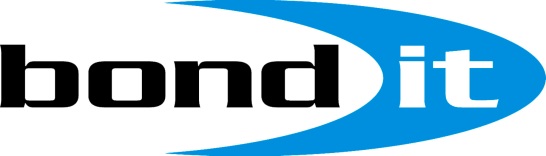 Bond It Self Levelling CompoundsDOP: BDH100/ 102/103/ 105EN13813:2002Cementitious screed material for use internally in buildingsAttestation Level 4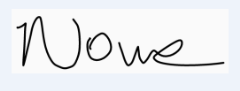 Kayleigh Cox-NowakTechnical Manager3rd July 2018Seal It ServicesTrading as Bond ItUnit G16 River Bank Way, Lowfields Business ParkElland, West Yorkshire HX5 9DNUnited KingdomLevelmasterLevelmaster Ad FloorLevelmaster Ad Floor PlusCompressive StrengthC16C35C25Flexural StrengthF4F10F6Water PermeabilityNPDNPDNPDWater Vapour PermeabilityNPDNPDNPDWear ResistanceNPDNPDNPDSound InsulationNPDNPDNPDSound AbsorptionNPDNPDNPDThermal ResistanceNPDNPDNPDChemical ResistanceNPDNPDNPDReaction To FireClass A1Class FClass FRelease of Corrosive SubstancesCTCTCT